INDICAÇÃO Nº 3690/2018Sugere ao Poder Executivo Municipal à manutenção e troca de duas lâmpada na Rua Arthur Nogueira, defronte ao nº 17 e próximo ao nº 17, no bairro São Joaquim, neste município.Excelentíssimo Senhor Prefeito Municipal, Nos termos do Art. 108 do Regimento Interno desta Casa de Leis, dirijo-me a Vossa Excelência para sugerir ao setor competente que, promova a manutenção de troca de duas lâmpada na Rua Arthur Nogueira, defronte ao nº 17 e próximo ao nº 17, no bairro São Joaquim , neste municípioJustificativa:Este vereador foi procurado pelos munícipes do bairro São Joaquim, solicitando a troca de duas lâmpada no referido local, pois as mesmas já esta queimada há algum tempo, causando insegurança á população.Plenário “Dr. Tancredo Neves”, em 05 de julho de 2.018.JESUS VENDEDOR-Vereador / Vice Presidente-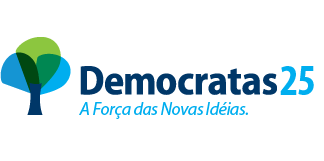 